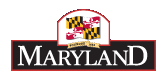 All Payer Hospital System Modernization Data and Infrastructure WorkgroupApril 30, 20141:00 pm to 3:00 pm Health Services Cost Review CommissionConference Room 1004160 Patterson AveBaltimore, MD 21215Meeting Agenda1:00		Introductions and Purpose of the MeetingSule Calikoglu, Ph.D.1:15		Discussion of Draft Report on Data Monitoring Requirements Review Data Requirements for Monitoring and get feedback from membersUpdate workgroup members about results of Total Cost of Care Sub-workgroup meeting 2:00		Discussion of Data Needed for Care Coordination and Best Strategies for Shared 				Resources2:45		Public Comment2:50		Next Steps	3:00		Adjourn